5.SINIFLAR BİLİŞİM TEKNOLOJİLERİ VE YAZILIM DERSİ CALIŞMA SORULARITEST 11. "İnsanoğlunun tasarlayarak ürettiği veya uygulamaya koyduğu her türlü faydalı, faydasız veya zararlı alet ve araçlardır." cümlesinde tanımı yapılan terim hangisidir?a) Bilgi			b) İletişimc) Teknoloji		d) Bilgi ve iletişim teknolojileri2. Aşağıdakilerden hangisi bilişim teknolojilerinin olumsuz etkilerinden değildir?a) Görme bozuklukları		b) Oyun bağımlılığı	c) Hızlı iletişim			d) Bel ve boyun ağrıları3. Bilgisayarı oluşturan tüm parçalara …………denir?Yukarıdaki boşluğa hangisi gelmelidir?a) Donanım		b) Elektronik aletlerc) Yazılım		d) Program4. Aşağıdakilerden hangisi bir yazılımdır?a) Ekran kartı		b) Paint programı		c) Klavye		d) Fare5. Ozan, bilgisayarında müzik dinlemek için ses kartı almıştır. Ozan aşağıda verilen parçalardan hangisini ses kartıyla birlikte kullanamaz?a) Kulaklık		b) Hoparlörc) Mikrofon		d) Kamera6.Bilgisayardaki belgeleri daha kolay bulabilmek ve düzenli saklayabilmek için aşağıdakilerden hangisini kullanılır?a) Klasör       b) Belge 	       c) Program      d) Dosya7. Aşağıdakilerden hangisi çıkış birimidir?a) Fare	        b) Tarayıcı       c) Mikrofon     d) Hoparlör8. Aşağıdakilerden hangisi dahili (iç) donanımlar arasında yer almaz?a) Anakart		b) Klavye     c) İşlemci        		d) Sabit disk9. Kasa içerisinde tüm dosyaların kaydedildiği, programların yüklendiği donanım aşağıdakilerden hangisidir?a) Sabit disk		b)İşlemci       c) Monitör	      	d)Anakart10. Zeki elindeki oyun dosyasını internete yüklemek istemektedir. Fakat boyutu çok fazladır. Zeki oyunu sıkıştırmak için hangi programı kullanabilir?a) Winrar			b) Media Playerc) Google Chrome		d) Microsoft Word11. Aşağıdakilerden hangisi işletim sistemi değildir?a) Windows			b) Androidc) Ios				d) Microsoft Office12. Aşağıdaki dosyalardan hangisini masaüstü arka planı yapabiliriz?a) Manzara.txt			b) Manzara.rar		c) Manzara.jpg			d) Manzara.mp313. Gps(navigasyon) hangi alanda kullanılan bilişim teknolojisidir? a) Sağlık	          		b) Ulaşım           c) Bankacılık	     	  	d) Alışveriş14. Özge, flash belleklerini çok kaybettiği için dosyalarını internet üzerinde saklamaktadır ve her yerden bu dosyalara ulaşabilmektedir. Özge’nin kullandığı teknolojinin ismi nedir?a) Web depolama		b) İkiz depolamac) Bulut teknoloji		d) Online depolama15. “İnternette yazı yazarken tamamı büyük harflerden oluşan cümleler kullanmamalıyız. Çünkü …………………. anlamına gelmektedir.” Cümlesinde boş bırakılan yere hangisinin gelmesi uygundur?a) bağırmak 		b) küfretmekc) şaka yapmak 		d) dalga geçmek16. "Can yeni çıkmış bir oyunu internetten indirip crack yaparak ücretsiz oynamıştır." Can'ın ihlal ettiği etik kural aşağıdakilerden hangisidir?a) Parasını ödemediğimiz yazılımları kopyalayıp kendi malımız gibi kullanmamalıyız.b) Bilgilerin doğruluğundan emin olmadan bilgileri savunmamalıyız.c) Başkalarının elektronik iletişim kaynaklarınızı izinsiz kullanmamalıyız.d) İnterneti insanlara zarar vermek için kullanmamalıyız.17.  Aşağıdakilerden hangisi şarkı dosyası uzantısıdır?a) . mp4	b) .jpg		c) .docx		d) .mp318. Bilgisayarda bulunan belgelerimizi kağıt üzerine aktarmaya yarayan donanım birimi aşağıdakilerden hangisidir?a) Fare		b) Ekran 	c) Yazıcı		d)Klavye19. Aşağıdaki şifrelerden hangisi diğerlerine göre daha güvenlidir?a) mEr4L-78aY		b) 123456789c) Ahmet123		d) qwertyu20. Azg7913a şifresinde aşağıda verilen şifre koyma kurallarından hangisine uyulmamıştır?a) Şifre içerisinde sembol veya özel karakter olmalıdır.b) Şifre içinde rakam olmalıdır.c) Şifre en az 8 basamak olmalıdır.d) Şifre içerisinde büyük küçük harf olmalıdır.21. Ayşe internette gezinirken sohbet sitelerine girmiştir. Sohbet sitesinde konuştuğu insanlara aşağıdaki bilgilerden hangisini vermesinde sakınca yoktur?a) TC Kimlik Numarasını		b)Adını Soyadınıc) Takma İsmini			d) Adresini22. E-Devletin web site adresi aşağıdakilerden hangisidir?a) www.turkiye.com.trb) www.elektronikdevlet.gov.trc) www.devletim.gov.trd) www.turkiye.gov.tr23. Aşağıdakilerden hangisini E-Devletin Sağlık alanında sağladığı kolaylıklar arasında sayamayız?a) Daha önce verilen reçetelere ulaşabiliriz.b) İnternetten randevu alarak sıra beklemeden muayene olabiliriz.c) Aile hekimimizi öğrenebiliriz.d) Hastaneye gitmeden internet üzerinden muayene olabiliriz.24. Görselde bilgisayar başında düzgün oturan bir çocuk görülmektedir. Buna göre hangisi söylenemez?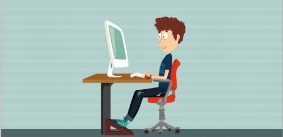 a) Ekran göz hizasına gelmelib) Ayaklar yer ile temas etmelic) Ekran ile gözler arasında 2 metre mesafe olmalıd )Dik oturmalı25. Aşağıdakilerden hangisi dijital vatandaşa uygun bir davranış değildir?a) Forumlarda problemlerinde çözüm arayan insanları yanlış yönlendirmekb) İnternet bankacılığını kullanarak para transferi yapmakc) e-okul sisteminden notlarına bakmakd) MHRS sistemini kullanarak hastanelerden internet üzerinden randevu almak.26. "Gerçek hayatta suç olan şeyler internet ortamında da suç olarak kabul edilmektedir." Cümlesi ile dijital vatandaşlığın hangi boyutundan bahsedilmektedir?a) Dijital Hak ve Sorumluluk		b) Dijital Kanunc) Dijital Etik				d) Dijital Erişim27. Cemil Word programıyla hazırladığı ödevini bilgisayarına kaydedecektir. Ödevinin ismini aşağıdakilerden hangisi gibi koyabilir?a) Türkçe*ödevi.docx		b) Türkçe”ödevi.docxc) Türkçe-ödevi.docx		d) Türkçe:ödevi.docxTEST 21. Paint programında bulunan yandaki araç 
ile ne yapılır?
A) Kopyalama yapılır.	        B) Fırçalama işlemi yapılır                       
C) Kapalı bir alan boyanır       D) Yapıştırma işlemi yapılır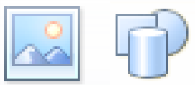 2. Kelime işlemci programında bulunan 
yandaki komutlar ne amaçla kullanılır?
a) Boş sayfa - şekil ekler		b) Tablo - grafik ekler
c) Resim - şekil ekler		d) Resim - simge ekler3. 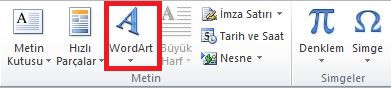 Yukarıdaki resimde Kelime İşlemci programında kullanılan bazı araçlar verilmiştir. Kırmızı kutu içine alınmış araç ne işe yarar?a)Süslü yazılar oluşturmamızı sağlarb) İmza satırı oluşturmamızı sağlarc) Hareketli yazılar oluşturmamızı sağlard) Yazıya tarih ve saat ekler4.  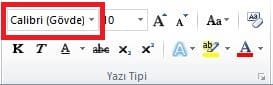 Yukarıdaki resimde Kelime İşlemci programında kullanılan  araçlar verilmiştir. Kutu içine alınmış araç ne işe yarar?a)Yazı kalınlığını artırır. b) Yazı fontunu değiştirirc) Yazı büyüklüğünü değiştirir.d) Yazı rengini değiştirir5. 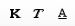 Yukarıdaki resimde Microsoft Word programında kullanılan araçlar verilmiştir. Bu araçların görevleri hangi seçenekte sırasıyla doğru olarak verilmiştir?a)Altı çizlili - Kalın – İtalik	b) İtalik - Kalın - Altı çizilic) İtalik - Altı Çizili - Kalın	d) Kalın - İtalik - Altı çizili6.  Microsoft Word programında belgeyi kaydetmek için hangi kısayolu kullanmalıyız?a) Ctrl+S	b) Ctrl+X	c) Ctrl+C	d)Ctrl+V7.  Microsoft Word Programı ile aşağıdakilerden hangisini yapamayız?a) Dergi		b) Gazete	c) Kitap		d) Sunu8. Kelime İşlemci Programında yazı büyüklüğü nasıl ifade edilir?a) Piksel          b) Punto         c) Megabyte      d)Santimetre9.  Kelime işlemci programında yaptığı belgenin çıktısını almak isteyen Mesut hangi yolu izlemelidir?a) Dosya – Yazdır		b) Görünüm - Yazdırc) Ekle – Yazdır			d) Dosya - Farklı Kaydet10. Sunum dosyamızdaki slaytların gösterişli bir şekilde değişmesi için hangi menüden işlem yapmalıyım?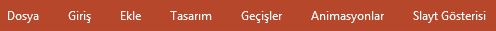 a) Geçişler			b) Tasarımc) Slayt Gösterisi		c) Animasyon11.  Yaptığımız Sunum dosyasına hazır temalardan birini eklemek istersek hangi menüye girmeliyiz?a)Geçişler		b) Slayt Gösterisic) Animasyon		d) Tasarım12. Aşağıdaki programlardan hangisi ile sunu dosyaları hazırlayabiliriz?a) Microsoft Word		b) Microsoft Excelc) Microsoft PowerPoint	d) Microsoft Publisher13. Microsoft Powerpoint programında sunuları başlatmak için kullanılan kısayol tuşu aşağıdakilerden hangisidir?a) F1		b) F5		c) ctrl		d) Shift14. Sunu Programında eklenen her bir sayfaya ne denir?a) Sunu		b) Geçiş          c) Slayt	      d) Animasyon15. Aşağıdakilerden hangisi bilgisayar kullanırken yapılan yanlış bir harekettir?a) Ekrana yakından bakılmalıdır.b) Gözler monitörün üst kısmı ile aynı hizada olmalıdır.c) Çok karanlık ortamda çalışılmamalıdır.d) 30 dk kullandıktan sonra mola verilmelidir.16. Aşağıdakilerden hangisi güçlü bir şifredir?a) F@t1h A58+t*y2G	             b)Fatih123456789c) qwerty                         	             d)12345617. Aşağıdaki dosya uzantılarından hangisi resim dosya uzantıları arasında sayılmaz?a) bmp		b) png		c) jpg		d) doc18. Aşağıdakilerden hangisi yazılı iletişim aracıdır?a) Bilgisayar		b) Telsizc) Mektup		d) Cep Telefonu19.  Türkiye'de bulunan bir üniversitenin internet adresinde hangi uzantı kullanılır?a) edu		b) com		c) org		d) gov20. Aşağıdakilerden hangisi bir arama motoru değildir?a) EBA	      b) Google	        c) Yaani	    d) Yandex21. Alış Veriş Listem:1 kg domates2 kg patates2 kg salatalıkAlışveriş listesindeki gibi madde işareti koymak için hangi araca tıklamalıyız?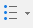 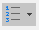 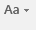 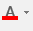 a)                     b)                     c)                d) 22. Kendisine e-posta hesabı açmak isteyen Berra aşağıdaki sitelerden hangisinden e-posta adresi alamaz?a) www.hotmail.com		b) www.yandex.comc) www.gmail.com		d) www.n11.com23. E-posta adreslerinde zorunlu olması gereken işaret aşağıdakilerden hangisidir?a) +		b) #		c) %		d) @24. İnternete bağlanmak için internet tarayıcılarını kullanırız. Aşağıdakilerden hangisi bu tarayıcılar arasında yer almaz?a) İnternet Explorer		b) Google Chromec) Power Point			d) Mozilla Firefox25. Bir okuldaki ağ türü aşağıdakilerden hangisidir?a) LAN		b) WAN		c) MAN		d) ULANTEST 31. Günlük hayatta karşılaştığımız, çözüm aranması gereken ve çözümü için bilgi, mantık, deneyim, ya da dikkat isteyen durumlardır.” Tanımı verilen kavram aşağıdakilerden hangisidir?a) Problem			b) Bilgic) Program			d) Algoritma2. Aşağıdakilerden hangisi bir problem durumu olamaz?a) Ali sunum hazırlarken klavyenin çalışmamasıb) Melis’in araştırma yapacağı sırada internet bağlantısının kopmasıc) Orkun uyurken suların kesilmesid) Enes video montajlarken elektriklerin gitmesi3.  Burak Mersin’de yaşan bir öğrencidir ve ertesi gün teslim etmesi gereken ödevi yapmak için akşam 19.00’da bilgisayarının başındadır. Aşağıdakilerin hangisi Burak için problem durumu oluşturur?a) Aynı gün Eskişehir’de elektriklerin tüm gün kesilmesi.b) Burak uyuduktan hemen sonra elektriklerin kesilmesi.c) Burak ödevini hazırladıktan sonra elektriklerin kesilmesid) Burak ödevini yaparken elektriklerin kesilmesi4.  Futbol maçlarında her takımda olması gereken oyuncu sayısı 11 olup değişmezken, her maçın sonucu farklı olabilmektedir. Burada maçın sonucu programlama sürecine göre hangisi olabilir?a) Değişken		b) Mantıksal operatörc) Sabit			d) Problem çözme yöntemi5.  "Satranç oyunu 2 kişi ile oynanır ve başlangıçta taşlar hep aynı şekilde dizilir. Oyun başladıktan sonra her taşın kendine ait bir ilerleme yöntemi bulunur. Oyun bazen çok kısa sürebilirken bazen çok uzun sürebilmektedir. Hamle sayıları oyuncuların oyun stiline göre farklılaşabilir. Oyun sonunda bir taraf kazanabileceği gibi bazen berabere de bitebilir." Bu bilgilere göre aşağıda verilenlerden hangisi sabittir?a) Oyunun Sonucu		b) Oyundaki hamle sayısıc) Başlangıçtaki taş dizilimleri	d) Oyunun süresi6.  Aşağıdakilerden hangisi problem çözme adımlarından biri değildir?a) Not tutmak			b) Planı Uygulamac) Bir Plan Yapma		d) Problemi anlama7. Bir problemi doğru olarak çözebilmenin ilk aşaması nedir?a) Problemi anlama	b) Çözümü Değerlendirmec) Bir Plan Yapma	d) Planı Uygulama8.  B noktasında duran bir kişi en fazla 5 hamle kullanarak hangi noktaya ulaşamaz?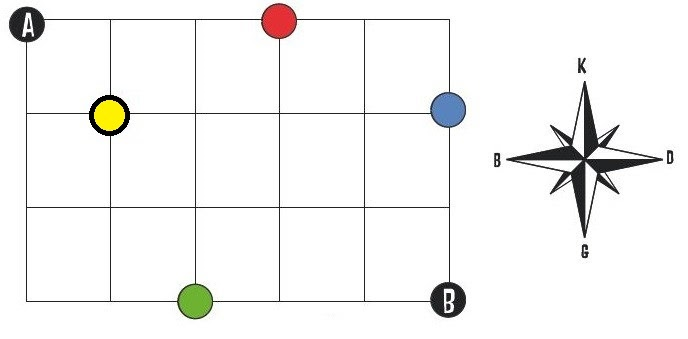 a) Kırmızı 	b) Mavi 	c) Yeşil		d) Sarı 9.  Yakar Top oyununu düşündüğünüzde aşağıda verilenlerden hangileri sabit olarak değerlendirilebilir?a) Oyuncu Sayısı		b) Oyundaki Top Sayısıc) Alınabilecek Can Sayısı 	d) Oyun SüresiI. Başla          II. Makarnaları Koy  	     III. Su koy Isıt            IV. Tencereyi Al  	V. Süz  	    	     VI. Bitir10. Yukarıda makarna yapma algoritması sıralması yanlış olarak verilmiştir. Hangi adımlar yer değiştirince algoritma düzelir.a) I ve II		b) II ve IV	c) IV ve VI	d) II ve III11. Aşağıdakilerden hangisi matematiksel operatörler arasında yer almaz?a) Toplama(+)			b) Çıkarma(-)c) Bölme(/)			d) Büyüktür(>)12. Aşağıdakilerden hangisi mantıksal operatörler arasında yer almaz?a) Değil		b) Veya		c) = Eşittir 	d)Ve13.  Scratch programı ile ilgili aşağıdakilerden hangisi yanlıştır?a) Sahnede birden fazla karakter olabilir.b) Her karakterin sadece 1 kostümü vardır.c) Sahnedeki karakterler bloklar yardımıyla hareketlendirilir.d) Scratch programıyla oyunlar oluşturabiliriz.14. Scratch programında kuklaya ait x ve y değerleri neyi ifade eder?a) Kuklanın konumunu		b) Kuklanın renginic) Kuklanın büyüklüğünü	d) Kuklanın yönünü15. Resimdeki kodlar scratch programı ile yazılmış fakat çalışmamaktadır. Aşağıdaki işlemlerden hangisini yaparsak kodlar çalışır?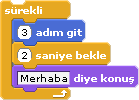 a)Merhaba diye konuş kodunu en üste almalıyız.  b) Adım git kodundaki hızı değiştirmeliyiz.  c) En üste Yeşil Bayrak Tıklandığında eklemeliyiz.  d) Saniye bekle kodunu kaldırmalıyız. 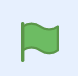 16. Scratch uygulamasında görselde yer alan simge ne işe yarar?a) Programı durdurur	b) Programı başlatırc) Programı siler	d) Programı kapatır17. Scratch uygulamasında komutların bir şarta bağlı olarak çalışması için aşağıdaki komutlardan hangisi kullanılmalıdır?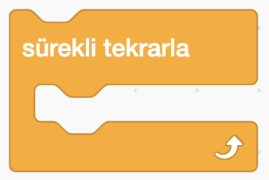 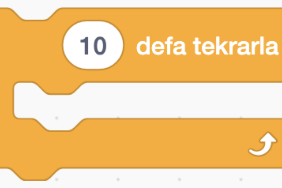 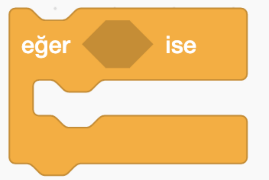 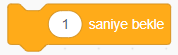 18. "Eğer bugün kar yağacak ise sahne kış dekoruna geçsin, kar yağmayacak ise yaz dekoruna geçsin." ifadesi hangi komut?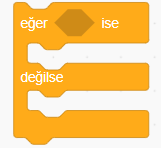 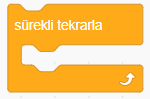 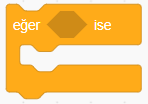 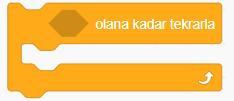 19.  Bu kodlardan hangisi içindeki kodların hiç durmadan çalışmasını sağlar?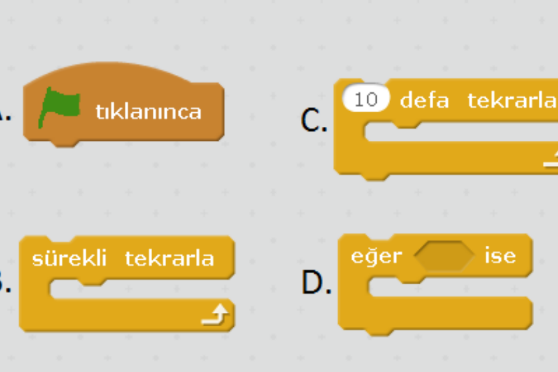 a) A                    b)  B                  c) C                d) D20. Karakterlerin farklı kostümlerini hangi seçenekten görebiliriz?a) kod			b) kostümlerc) sesler		d) hareket21. Ekrandaki blok ne işe yarar?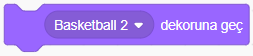 a) Karakterler geçiş  yapar.	b) Farklı kılıklara geçiş yapar.		c) Sahnedeki olayları çalıştırır.		d) Hangi dekora geçeceğimizi söyler.22. Yandaki kod blokları hangi kategoride yer almaktadır?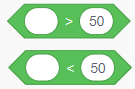 a) Hareket		b) Operatörlerc) Kontrol		d) Olaylar23. Ekrandaki blok ne işe yarar?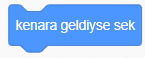 a) Karakteri kenara geldiyse geri döndürür.	b) Karakteri kenarda hareket ettirir.	c) Karakteri zıplatır.		d) Karakterin sahne dışına çıkmasını sağlar.24. Aşağıdakilerden hangisi kod kategorileri arasında yer almaz?a) hareket	b) olaylar	c) veri	       d) görünüm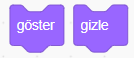 25. Yandaki bloklar ne işe yarar?a) Değişkenlerin ekranda görünüp gizlenmesini sağlar.b) Kuklaların ekranda görünüp gizlenmesini sağlar.c) Dekorların ekranda görünüp gizlenmesini sağlar.d) Sahnenin ekranda görünüp gizlenmesini sağlar.TEST 41. Aşağıdakilerden hangisi blok kodlama uygulaması değildir?A- ScratchB- MblockC- WordD- Code Org2. Scratch uygulamasında karakterin “10 adım” gitmesi için aşağıdaki bloklardan hangisi kullanılmalıdır?A-			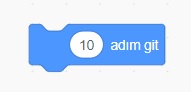 B-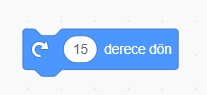 C-		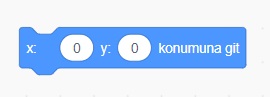 D-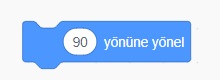 3. Scratch uygulamasında karakterin sürekli olarak sahnede hareket etmesi için aşağıdaki kod bloklarından hangisi kullanılabilir?A-	B-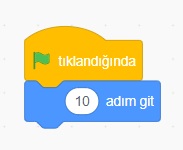 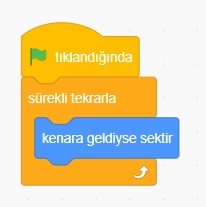 C- D-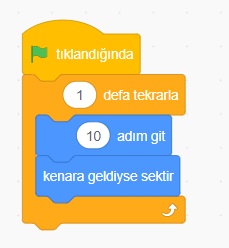 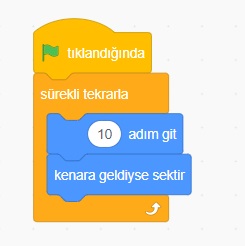 4. Scratch uygulamasında sahne ne işe yarar?A- Karakter ile ilgili kodları yazdığımı bölümdürB- Karakterin kodlara göre hareket ettiği bölümdürC- Karakterin kostüm yüklendiği bölümdürD- Karakterin hareketi için gerekli kodların bulunduğu bölümdür5. Scratch uygulamasında karakterin fare ile aynı anda hareket etmesi için gerekli komut aşağıdakilerden hangisidir?A-			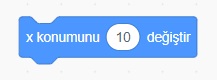 B- 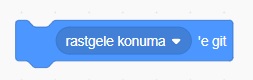 C-			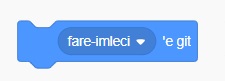 D- 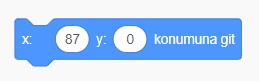 6. Görseldeki komutun görevi aşağıdakilerden hangisidir?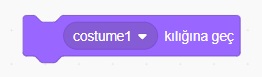 A- Karakterin konumunu değiştirir			B- Karakterin kostümünü değiştirirC- Karakteri gizler				D- Karakteri gösterir7. Scratch uygulamasında yukarıdaki komut ne işe yarar?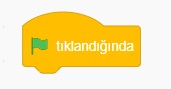 A- Yeşil bayrağa tıklandığında altındaki komutları durdururB- Yeşil bayrağa tıklandığında altındaki kod bloklarını çalıştırırC- Yeşil bayrağa tıklandığında karakterleri gizlerD- Yeşil bayrağa tıklandığında komutları siler8. Komutların 10 kez tekrarlanması için hangi kod kullanır?A-B-C-D-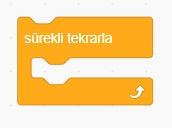 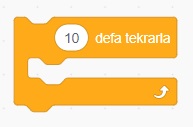 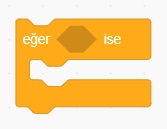 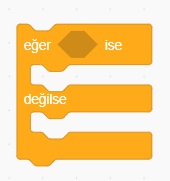 9. Scratch uygulamasında karakterin yatay hareketi hangi koordinat düzleminde gösterilir?A- X KONUMU		B-Y KONUMU			C-Z KONUMU		D-X,Y KONUMU10. Scratch uygulamasında karakterin dikey hareketi hangi koordinat düzleminde gösterilir?A- X KONUMU		B-Y KONUMU			C-Z KONUMU		D-X,Y KONUMU11. Scratch uygulamasında yarasa karakterinin sürekli olarak kanat çırpıyormuş gibi görünmesi için aşağıdaki kod bloklarından hangisi kullanılabilir?A-B-C-D-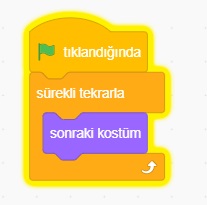 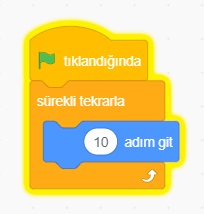 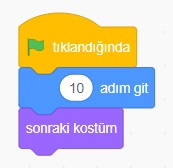 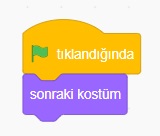 12. 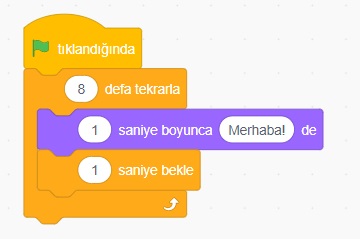 Yukarıdaki kod bloğu çalıştırıldığında gerçekleşecek olaylar hangisinde doğru verilmiştir?Ekranda sürekli olarak “Merhaba” yazısı görünürEkranda 1 kez “Merhaba” yazısı görünürEkranda 8 saniye aralıklarla 1 kez “Merhaba” yazısı görünürEkranda 1 saniye aralıklarla 8 kez “Merhaba” yazısı 14. Scratch uygulamasında karakterin başka bir karaktere değdiğinde bir olayın gerçekleşmesi için aşağıdakilerden hangi kodu kullanmamız gerekir?A-				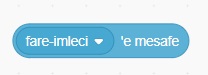 B- C-		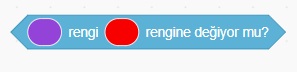 D- 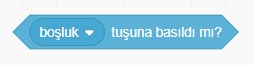 15. Scratch uygulamasında konuşma kodu için birden fazla cümle kurabilmek için hangi operatör kullanılmalıdır?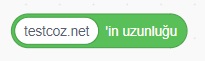 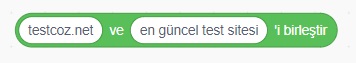 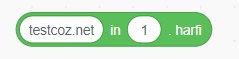 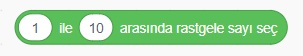 